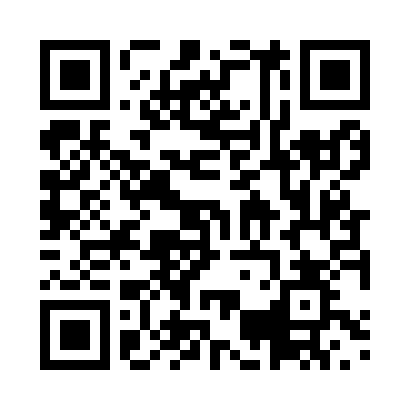 Prayer times for Binnsounga, CongoWed 1 May 2024 - Fri 31 May 2024High Latitude Method: NonePrayer Calculation Method: Muslim World LeagueAsar Calculation Method: ShafiPrayer times provided by https://www.salahtimes.comDateDayFajrSunriseDhuhrAsrMaghribIsha1Wed4:496:0011:593:205:587:052Thu4:496:0011:593:205:577:053Fri4:496:0011:593:205:577:044Sat4:496:0011:593:205:577:045Sun4:486:0011:583:205:577:046Mon4:486:0011:583:205:577:047Tue4:486:0011:583:205:567:048Wed4:486:0011:583:215:567:049Thu4:486:0011:583:215:567:0410Fri4:486:0011:583:215:567:0411Sat4:486:0011:583:215:567:0412Sun4:486:0011:583:215:567:0413Mon4:486:0011:583:215:567:0414Tue4:486:0011:583:215:567:0415Wed4:486:0111:583:215:567:0416Thu4:486:0111:583:215:567:0417Fri4:486:0111:583:215:567:0418Sat4:486:0111:583:215:567:0419Sun4:486:0111:583:215:567:0420Mon4:486:0111:583:215:567:0521Tue4:486:0111:583:215:567:0522Wed4:486:0111:583:225:567:0523Thu4:486:0111:593:225:567:0524Fri4:486:0211:593:225:567:0525Sat4:486:0211:593:225:567:0526Sun4:486:0211:593:225:567:0527Mon4:486:0211:593:225:567:0528Tue4:486:0211:593:225:567:0629Wed4:496:0211:593:225:567:0630Thu4:496:0311:593:235:567:0631Fri4:496:0312:003:235:567:06